Θεματικές Ενότητες και αντιστοιχία με το βιβλίο. Εισαγωγή, περιεχόμενο,  αντικείμενο,  ορισμοί,  φιλοσοφία του Μάρκετινγκ.   (κεφ 1)Το Μίκρο και το Μάκρο περιβάλλον του Μάρκετινγκ.  (κεφ 2)Συμπεριφορά καταναλωτή (κεφ 3)Μάρκετινγκ, ηθική και κοινωνία (κεφ 5)Έρευνα αγοράς. (κεφ 6)Τμηματοποίηση, στόχευση της αγοράς και τοποθέτηση προϊόντος. (κεφ 7)Τι είναι προϊόν. Αποφάσεις για το μίγμα προϊόντος. Ανάλυση επωνυμίας και δημιουργία νέων προϊόντων. (κεφ 8-9-10)Στρατηγικές και προγράμματα τιμολόγησης. (κεφ 12)Μίγμα προώθησης.  Διαφήμιση, προώθηση πωλήσεων, δημόσιες σχέσεις, προσωπική πώληση. (13-14-15)Φύση και συστήματα καναλιών διανομής. Αποφάσεις για τη μορφή  και το μάνατζμεντ των καναλιών διανομής.  (κεφ 17)Ψηφιακό Μάρκετινγκ.     (κεφ 16)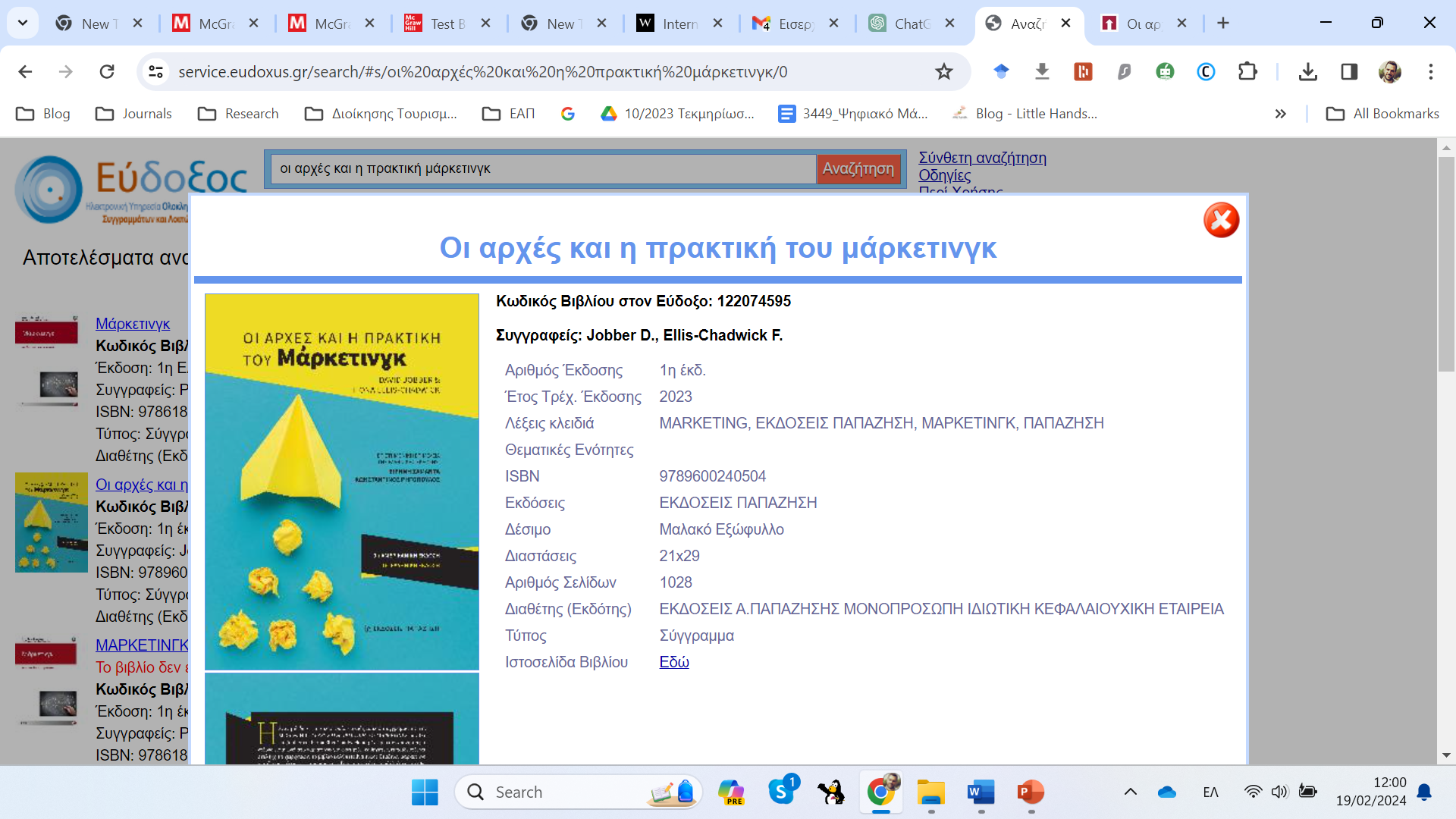 